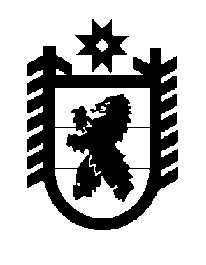 Российская Федерация Республика Карелия    ПРАВИТЕЛЬСТВО РЕСПУБЛИКИ КАРЕЛИЯРАСПОРЯЖЕНИЕ                                от  30 июня 2014 года № 407р-Пг. Петрозаводск Внести в состав противоэпизоотической комиссии при Правительстве Республики Карелия (далее – комиссия), утвержденный распоряжением Правительства Республики Карелия от 30 октября 2012 года № 656р-П (Собрание законодательства Республики Карелия, 2012, № 10, ст. 1898), следующие изменения:1) включить в состав комиссии следующих лиц:Богунов С.И. – ведущий специалист Государственного комитета Республики Карелия по обеспечению жизнедеятельности и безопасности населения;Кузнецова И.А. – начальник Управления ветеринарии Республики Карелия – Главный государственный ветеринарный инспектор Республики Карелия, заместитель председателя комиссии;Саламатин А.В. – первый заместитель Министра сельского, рыбного и охотничьего хозяйства Республики Карелия;2) указать новую должность Дяченко Д.А. – ведущий  специалист  Управления ветеринарии Республики Карелия, секретарь комиссии;3) исключить из состава комиссии Мануйлова Г.Н., Назаренко В.В., Переверзеву А.В.             ГлаваРеспублики  Карелия                                                             А.П. Худилайнен